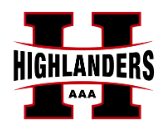 Nomination Form For Election To The BoardWe nominate the following candidate to serve from May 15th, 2023 until the AGM in May 2024.Name:  ____________________________  Position:  _____________________________Section to be completed by 2 nominators who are Members of the AssociationName:  ___________________________  Signature:  _____________________________Name:  ___________________________  Signature:  _____________________________


Please complete and submit to Kim Clarke (kimclarke0911@gmail.com) on or before May 10th, 2023. 